Принята решением
педагогического совета
Протокол№8от 24.05.2022г.Согласована
С Советом родителей
Протокол №3
от 30.05.2022г.КАЛЕНДАРНЫЙ ПЛАН ВОСПИТАТЕЛЬНОЙ РАБОТЫ
дошкольного образования муниципального
казенного общеобразовательного учреждения
«Средняя общеобразовательная школа№3»
с. п. Сармаково на 2022-2023 учебный годс. п. Сармаково,   2022 год.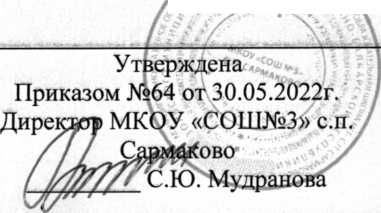 Пояснительная записка.Календарный план воспитательной работы составлен на основе Программы воспитания дошкольного отделения.План воспитательной работы строится на основе базовых ценностей по этапам:погружение-знакомство, реализуется в формах (чтение, просмотр, экскурсии и т.п.)разработка коллективного проекта, в рамках которого создаются творческие продукты;организация события, которое формирует ценности. Данная последовательность является циклом, который при необходимости может повторяться в расширенном, углубленном и соответствующем возрасту варианте неограниченное                     количество раз. На практике цикл может начинаться с яркого события,        после которого будет развертываться погружение и приобщение к культурному содержанию             на основе ценности. События, формы и методы работы по решению воспитательных задач могут быть интегративными. Каждый воспитатель разрабатывает конкретные формы реализации воспитательного цикла. В ходе разработки должны быть определены цель и алгоритм действия взрослых, а также задачи виды деятельности детей в каждой из форм работы.                                   В течение всего года воспитатель осуществляет педагогическую диагностику на основе наблюдения за поведением детей. В фокусе педагогической диагностики находится понимание ребенком смысла конкретной ценности и ее проявление в его поведении.Воспитательный процесс строится с учётом контингента воспитанников, их индивидуальных и возрастных особенностей, социального запроса их родителей (законных представителей).Планирование воспитательной работы обеспечивает интеграцию разнообразного содержания форм работы по всем образовательным областям ООП  и направлениям Программы воспитания во всех видах детской деятельности.При организации воспитательного процесса обеспечивается единство воспитательных, развивающих и обучающих целей и задач. Построение воспитательного процесса с помощью календарного плана дает возможность достичь планируемых результатов освоения Программы воспитания. Только ежеминутное сопровождение детей в вопросах воспитания дает большие возможности в развитии и воспитании их личности.Решение похожих задач с постепенным их усложнением обеспечивает достижения единства воспитательных целей и преемственности в детском развитии на протяжении всего дошкольного возраста, органичное развитие личности детей в соответствии с их индивидуальными возможностями.   Задачи, решаемые детьми в том или ином виде деятельности, не следует коренным образом менять, так как это может нарушить принцип систематичности и последовательности освоения материала и развития детей.Календарный план воспитательной отражает мероприятия, направленные на воспитание детей в сфере их личностного развития по каждому направлению Программы воспитания, определяет целевую аудиторию и ответственных за организацию запланированных мероприятий. С целью обеспечения реализации  ООП и  Программы воспитания, календарный план воспитательной работы  соответствует комплексно - тематическому планированию работы с воспитанниками и отражается в годовом плане работы.В связи с тем, что комплексно-тематическое планирование подразумевает разделение на периоды, то в календарном плане воспитательной работы  должны отражаться мероприятия, обеспечивающие реализацию всех шести     направлений Программы воспитания, соответствующих тематике данного периода. Следует учитывать возможность интеграции разных направлений Программы воспитания  в одном мероприятии. Следует учитывать, что мероприятия могут планироваться как отдельно для воспитанников,  так и для родителей (законных представителей).Ответственными за то или иное мероприятие могут быть как представители администрации, так и воспитатели.Ответственные назначаются в соответствии с уровнем мероприятия:старший воспитатель– мероприятия, предполагающие участие родителей (законных представителей) воспитанников, социальных партнеров, приглашенных гостей;воспитатель – мероприятия, предполагающие участие воспитанников и (или) их родителей (законных представителей) одной или нескольких возрастных групп;Календарный план воспитательной работы  утверждается ежегодно на педагогическом совете. Форма календарного плана воспитательной работы    представлена в Программе воспитания.При составлении плана воспитательной работы в каждой возрастной группе педагоги учитывают мероприятия ДО, утвержденные в календарном плане воспитательной работы на текущий учебный год.Инвариантная часть 2. Вариативная. Часть календарного плана,  формируемого участниками образовательных отношенийНаправление работыЦенностиМероприятия (образовательные события)СрокГруппаОтветственныйПатриотическоеРодина, природаОрганизация цикл бесед и   занятий патриотического содержанияВ течение учебного годаВсе группыВоспитатели ПатриотическоеРодина, природаОрганизация выставок, оформление группового пространства к памятным датам    и значимым событиямВ течение учебного годаВсе группыВоспитатели ПатриотическоеРодина, природаПутешествие по родному селу«Поселение, в котором я     живу».Сентябрь Старшая иподготовительные группыВоспитатели ПатриотическоеРодина, природаОформлене фотовыставки «Мои  бабушка и дедушка»к Международному Дню пожилого человека.ОктябрьСтаршая иподготовительные группыВоспитатели ПатриотическоеРодина, природаДень народного единства, беседы«Россия великая наша держава!»Ноябрь Все группыВоспитатели ПатриотическоеРодина, природа«Мир вокруг нас»Беседа о разных странах и их жителях.Дидактические игры:«Кто в какой стране живет».Ноябрь Все группыВоспитатели ПатриотическоеРодина, природаЭкскурсия в историко-краеведческий музей Декабрь Старшая иподготовительные группыВоспитатели ПатриотическоеРодина, природаКонкур чтецов «Моя страна- моя Россия»ЯнварьСредняя, старшая,подготовительные группыВоспитатели ПатриотическоеРодина, природаФотовыставка о проведенных новогодних праздниках.ЯнварьСредняя, старшая,подготовительные группыВоспитатели ПатриотическоеРодина, природаПраздник «Наша Армия родная» стихи, песни,фотографии.Февраль  Средняя, старшая,подготовительные группыВоспитатели группПатриотическоеРодина, природа Акция «Мы бережем природу»март Все группы Воспитатели ПатриотическоеРодина, природа Праздник «День космонавтики» стихи, песни, рисунки.Апрель Средняя, старшая,подготовительные группВоспитатели группПатриотическоеРодина, природа Праздник «День Победы»«Их подвигам гордятся внуки» Конкурс детских рисунков.Май Все группыВоспитатели ПатриотическоеРодина, природа«День памяти адыгов».Стихи, песни, танцы.Народные игры.МайСредняя, старшая,подготовительные группыВоспитатели ПатриотическоеРодина, природаЦелевые прогулки в памятные даты в парк к памятнику павшим героям в ВОВМайСтаршая иподготовительные группыВоспитатели ПатриотическоеРодина, природаПраздник- «Мой дом-моя России»ИюньСредняя, старшая иподготовительные группыВоспитатели Социаль-ноеЧеловек, семья, дружба, сотрудничествоБеседы на темы «Что я знаю о своих родных?», «С кем я живу», «Есть ли счастье без семьи?», «Обязанности в семье», «Милая мама моя», «Увлечение членов моей семьи», «Где работают наши мамы», «Как трудятся наши папы» и дрВ течение учебного годаВсе группыВоспитатели Социаль-ноеЧеловек, семья, дружба, сотрудничествоРабота по гендерному воспитанию: Беседы с детьми, чтение книг, стихотворений о мальчиках и девочках, сюжетно-ролевые игры, дидактические упражнения, интерактивные игры и т.д.Октябрь  Средняя, старшая иподготовительные группыВоспитатели Социаль-ноеЧеловек, семья, дружба, сотрудничествоМероприятия в рамках Международного дня матери «Моя милая мама».Ноябрь  Все группы Воспитатели Социаль-ноеЧеловек, семья, дружба, сотрудничество Развлечение «Наш друг - доброта».ДекабрьВсе группы Воспитатели Социаль-ноеЧеловек, семья, дружба, сотрудничество«Что такое хорошо и что такое плохо?» Беседа, изготовление коллажа.ЯнварьВсе группы Воспитатели Социаль-ноеЧеловек, семья, дружба, сотрудничествоКонкурс детских рисунков«Папа может всѐ!»Февраль Средняя, старшая иподготовительные группыВоспитатели Социаль-ноеЧеловек, семья, дружба, сотрудничествоПраздник «Мамин день»Март Все группы Воспитатели Социаль-ноеЧеловек, семья, дружба, сотрудничество«Что такое хорошо и что такое плохо?» Беседа, изготовление коллажа.АпрельВсе группы Воспитатели Социаль-ноеЧеловек, семья, дружба, сотрудничествоФестиваль творчества и талантов «Ласточка талантами богата»мероприятия в рамках Международного дня семьи Май Средняя, старшая,подготовительные группыВоспитатели Социаль-ноеЧеловек, семья, дружба, сотрудничествоДень дружбыКвест «Если с другом вышел в путь…»Июнь Все группы Воспитатели Познава-тельноеЗнание«Мы идём в поход» (ко Всемирному дню туризма)Сентябрь Старшая иподготовительные группыВоспитатели Познава-тельноеЗнаниеПроект «Откуда хлеб к нам пришёл» («Всемирный день хлеба»)Октябрь  все группыВоспитатели Познава-тельноеЗнание«Вечерний кинозал» (ко Всемирному дню телевидения)Ноябрь все группыВоспитатели Познава-тельноеЗнание«День зимних чудес» (эксперименты
со снегом, льдом, водой).ЯнварьСредняя, старшая,подготовительные группыВоспитатели Познава-тельноеЗнание «Вечер опытов и экспериментов» (ко Дню российской науки)ФевральСредняя, старшая,подготовительные группыВоспитатели Физичес-кое и оздоровительноеЗдоровьеБеседа «Овощи и фрукты – полезные для здоровья продукты».  В течение учебного года Все группыВоспитатели Физичес-кое и оздоровительноеЗдоровьеБеседа «Я и моё тело».В течение учебного годаСредняя, старшая,подготовительные группыВоспитатели Физичес-кое и оздоровительноеЗдоровьеБеседа «Личная гигиена».В течение учебного годаСтаршая иподготовительные группыВоспитатели Физичес-кое и оздоровительноеЗдоровьеБеседа «Режимдня», «Вредные привычки».В течение учебного годаСтаршая иподготовительные группыВоспитатели Физичес-кое и оздоровительноеЗдоровье«В здоровом теле – здоровый дух»- спортивный досугОктябрьВсе группыВоспитатели Физичес-кое и оздоровительноеЗдоровьеЭкскурсия в медицинский  кабинетНоябрьВсе группыВоспитатели медсестраФизичес-кое и оздоровительноеЗдоровьеФизкультурный досуг «Весёлые эстафеты».Декабрь Старшая иподготовительные группыВоспитатели Физичес-кое и оздоровительноеЗдоровьеСпортивное развлечение«Мама, папа, я - спортивная семья!»ФевральВсе группыВоспитатели Физичес-кое и оздоровительноеЗдоровьеСпортивны праздник «День здоровья».Апрель Все группыВоспитатели Физичес-кое и оздоровительноеЗдоровьеСпортивный праздник «Здравствуй, лето!»ИюньВсе группыВоспитатели ТрудовоеТрудБеседа  «Где работают мои близкие?». Фотовыставка  СентябрьСредняя, старшая,подготовительные группыВоспитатели ТрудовоеТрудБеседа «Кто работает в детском саду?»ОктябрьВсе группыВоспитатели ТрудовоеТрудЭкскурсия по детскому садуНоябрьВсе группыВоспитатели ТрудовоеТрудЛитературная гостиная «Стихи о профессиях»ДекабрьВсе группыВоспитатели ТрудовоеТрудТематический вечер «Все профессии важны, все профессии нужны».Январь Средняя, старшая,подготовительные группыВоспитатели ТрудовоеТрудРазвлечения «Учись трудиться, в жизни всё пригодится»ФевральСредняя, старшая,подготовительные группыВоспитатели ТрудовоеТрудМузыкальное развлечение«Праздник весны и труда»Май Все группыВоспитатели Этико-эстетическоеКультура и красотаБеседа, диалог «Твоя речь. Слово лечит, слово ранит». В течение учебного года Все группыВоспитатели Этико-эстетическоеКультура и красотаБеседа, диалог «Правила поведения на улице и дома».В течение учебного годаВсе группыВоспитатели Этико-эстетическоеКультура и красотаБеседа«Уважительное отношение к семье. Моя семья».В течение учебного годаВсе группыВоспитатели Этико-эстетическоеКультура и красотаБеседа «Что может быть лучше дружбы?».В течение учебного годаВсе группыВоспитатели Этико-эстетическоеКультура и красотаПраздничный концерт ко Дню работников дошкольного образования «Воспитатели и я – дружная семья!»Сентябрь Средняя, старшая иподготовительные группыВоспитатели Этико-эстетическоеКультура и красотаВыставка детских рисунков «Символы России», «Символы КБР», «Символы Зольского района»Октябрь Средняя, старшая,подготовительные группыВоспитатели Этико-эстетическоеКультура и красотаКонкурс-выставка поделок из природного материала «Осенние фантазии» Ноябрь Средняя, старшая,подготовительные группыВоспитатели Этико-эстетическоеКультура и красотаНовогоднее оформление групп «Новогодняя сказка»Декабрь Все группыВоспитатели Этико-эстетическоеКультура и красотаЗнакомство с адыгским национальным костюмам (Презентация)ФевральСтаршая иподготовительные группыВоспитатели Этико-эстетическоеКультура и красота Выставка рисунков «Мой любимый сказочный герой» Март Старшая иподготовительные группыВоспитатели Этико-эстетическоеКультура и красотаИнсценировка сказок.Апрель Средняя, старшая,подготовительные группыВоспитатели Этико-эстетическоеКультура и красотаСпоем мы песню о нашем крае (стихи, песни о КБР).Май Средняя, старшая,подготовительные группыВоспитатели Этнокультурное направлениеАдыгэ хабзэ.(Адыгский этикет)Нэхъыжьхэм я махуэм теухуауэ. «Жьым фымыщ1 и жагъуэ!»Жэпуэгъуэ Сабий псомиГъэсак1уэЭтнокультурное направлениеАдыгэ хабзэ.(Адыгский этикет)«Адыгэбзэр ди бзэщ!» (Адыгэ фащэ, шхыныгъуэ, дуней тетык1эм теухуа зэхьэзэхуэ)Щак1уэгъуэСабий псомиГъэсак1уэЭтнокультурное направлениеАдыгэ хабзэ.(Адыгский этикет)«Дэ ф1ыуэ тлъагъу адыгэ таурыхъ!» театр постановкэДыгъэгъазэ Сабий псомиГъэсак1уэЭтнокультурное направлениеАдыгэ хабзэ.(Адыгский этикет)Зэпеуэ «Адыгэ джэгук1эхэр»Щ1ышылэСабий псомиГъэсак1уэЭтнокультурное направлениеАдыгэ хабзэ.(Адыгский этикет)«Дунейпсо анэдэлъхубзэм и махуэр» догъэлъап1э! «Си бзэ, си псэ, си дунейМазае Сабий псомиГъэсак1уэГъэрэ щ1ырэ щызэхэк1 махуэр догъэлъап1э «Маф1эщхьэджэд»Гъатхэпэ Сабий псоми Гъэсак1уэ«Адыгэ псалъэжьхэр» джэгу зэпеуэМэлыжьыхь Сабий псоми Гъэсак1уэТек1уэныгъэр къэзыхьыжа ди л1ыхъужьхэр догъэлъап1э! «Иугъащ1э мамырыгъэм!»Накъыгъэ Сабий псоми Гъэсак1уэ